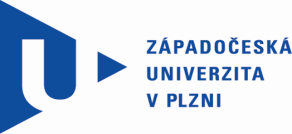 Písemná zpráva zadavatelepodle § 85 zákona č. 137/2006 Sb., o veřejných zakázkách, ve znění pozdějších předpisů (dále jen „Zákon“)Identifikační údaje o veřejné zakázce a zadavateli	Název veřejné zakázky: 		AV technika II 001-2016Druh zadávacího řízení:		veřejná zakázka zadávaná v rámci dynamického nákupního systémuIdentifikační údaje o zadavateli:	Západočeská univerzita v Plzni					Univerzitní 2732/8, 306 14 Plzeň					IČ: 49777513		Osoba oprávněná jednat jménem zadavatele:			doc. Dr. RNDr. Miroslav Holeček, rektor(dále jen „Zadavatel“)Předmět veřejné zakázky, cena sjednaná ve smlouvěPředmětem veřejné zakázky jsou dodávky audiovizuální techniky, jejichž přesný výčet včetně specifikace a požadovaného množství je uveden v Přílohách návrhu kupní smlouvy, která tvoří Přílohu č. 1 výzvy k podání nabídek. Celková cena uchazeče, jemuž byla předmětná veřejná zakázka přidělena a s nímž byla uzavřena smlouva, činí 70.560,- Kč bez DPH.Identifikační údaje vybraného uchazeče, odůvodnění výběru nejvhodnější nabídky, uvedení části veřejné zakázky, jež má být plněna prostřednictvím subdodavateleÚdaje z nabídky vítězného uchazeče, které byly předmětem hodnocení nabídek:Nabídková cena v Kč bez DPH: 70.560,- Kč bez DPHDle stanoveného základního hodnotícího kritéria nejnižší nabídkové ceny nabídka vítězného uchazeče obsahovala nejnižší nabídkovou cenu.Dodavatel v nabídce neuvedl, že pro plnění veřejné zakázky předpokládá využití subdodavatelůIdentifikační údaje všech uchazečů a jejich nabídková cenaIdentifikační údaje uchazečů, jež byli vyloučeni z účasti v zadávacím řízení, a odůvodnění jejich vyloučeníDále jen „Uchazeč“Zadavatel Uchazeče dne 3.5.2016 vyzval k písemnému vysvětlení nabídky. Zadavatel se Uchazeče ve výzvě dotazoval, zdali obsahuje jeho nabídka i montážní kit na strop a wirelles modul pro položku „Dataprojektor“ („Dodávka DP včetně montážního kitu na strop“ a „Dodávka DP včetně wireless dongle pro bezdrátové sdílení obsahu, či DP přímo disponující funkcí bezdrátového sdílení obsahu“).Zadavatel stanovil lhůtu pro doručení vyjasnění do 3 pracovních dnů od dne doručení výzvy k vyjasnění nejasností. Dále stanovil, že „Nevyjasní-li Dodavatel dané nejasnosti ve stanovené lhůtě, bude jeho nabídka ze zadávacího řízení vyřazena a Dodavatel bude ze zadávacího řízení vyloučen ve smyslu ust. § 76 odst. 3 a 6 ZVZ.“ Tato lhůta marně uplynula dne 6.5.2016. Do této lhůty Zadavatel od Uchazeče neobdržel žádné vyjasnění.Na základě výše uvedeného Zadavatel Uchazeče vyloučil z další účasti v zadávacím řízení z důvodu nesplněn povinnosti stanovené Zadavatelem na vyjasnění nejasností v řádném termínu.Důvod zrušení zadávacího řízeníZadavatel nezrušil předmětné zadávací řízení na výše uvedenou veřejnou zakázku.V Plzni dne viz elektronický podpis	…………………………………………………….	z pov. Mgr. Martin Šlapák;	elektronicky podepsáno 	nákup a veřejné zakázky	Západočeská univerzita v PlzniNabídka č.:5Obchodní firma:Axes Computers s.r.o.Právní forma:Společnost s ručením omezenýmSídlo:Kollárova 1, 30100 PlzeňIČ:25232312Nabídková cena:70.560,- Kč bez DPHNabídka č.:1Obchodní firma:AV MEDIA, a.s.Právní forma:Akciová společnostSídlo:Pražská 1335/63, Hostivař, 102 00 Praha 10IČ:48108375Nabídková cena:76.480,- Kč bez DPHNabídka č.:2Obchodní firma:FALCON - ROKYCANY s.r.o.Právní forma:Společnost s ručením omezenýmSídlo:Klostermannova 635/III, 33701 RokycanyIČ:46886613Nabídková cena:71.600,- Kč bez DPHNabídka č.:3Obchodní firma:Colsys s.r.o.Právní forma:Společnost s ručením omezenýmSídlo:Kladno-Dubí, Buštěhradská 109, PSČ 27203IČ:14799634Nabídková cena:78.000,- Kč bez DPHNabídka č.:4Obchodní firma:C SYSTEM CZ a.s.Právní forma:Akciová společnostSídlo:Otakara Ševčíka 840/10, Židenice, 636 00 BrnoIČ:27675645Nabídková cena:74.168,- Kč bez DPHNabídka č.:5Obchodní firma:Axes Computers s.r.o.Právní forma:Společnost s ručením omezenýmSídlo:Kollárova 1, 30100 PlzeňIČ:25232312Nabídková cena:70.560,- Kč bez DPHNabídka č.: 3Obchodní firma:Colsys s.r.o.Právní forma:Společnost s ručením omezenýmSídlo:Kladno-Dubí, Buštěhradská 109, PSČ 27203IČ:14799634